TANet無線網路漫遊交換中心Freeradius使用SSL憑證安裝手冊( 以Let’s encrypt為範例 )準備說明由於各連線單位的作業系統、版本和取得權限的規則都不同，建議匯入憑證前，針對相關驗證環境進行備份或快照，以減低匯入憑證失敗造成的服務異常。環境準備系統資源作業系統：CentOS7.X應用服務：freeradius 3.XDNS綁定：wifi.roamingcenter.edu.tw  ⚠️每個單位不一樣需要憑證內容設定流程將privkey.pem和fullchain.pem複製到/tmp/目錄裡面再/etc/raddb/cert/增資料夾→letsencrypt將/tmp目錄的privkey.pem和fullchain.pem移動到letsencrypt資料夾設定資料夾群組設定資料夾權限修改EAP設定重新啟動服務使用載具測試使用Android 13手機測試⚠️以下以漫遊中心環境和Pixel 7手機測試，請選擇單位內部EAP和密碼加密方式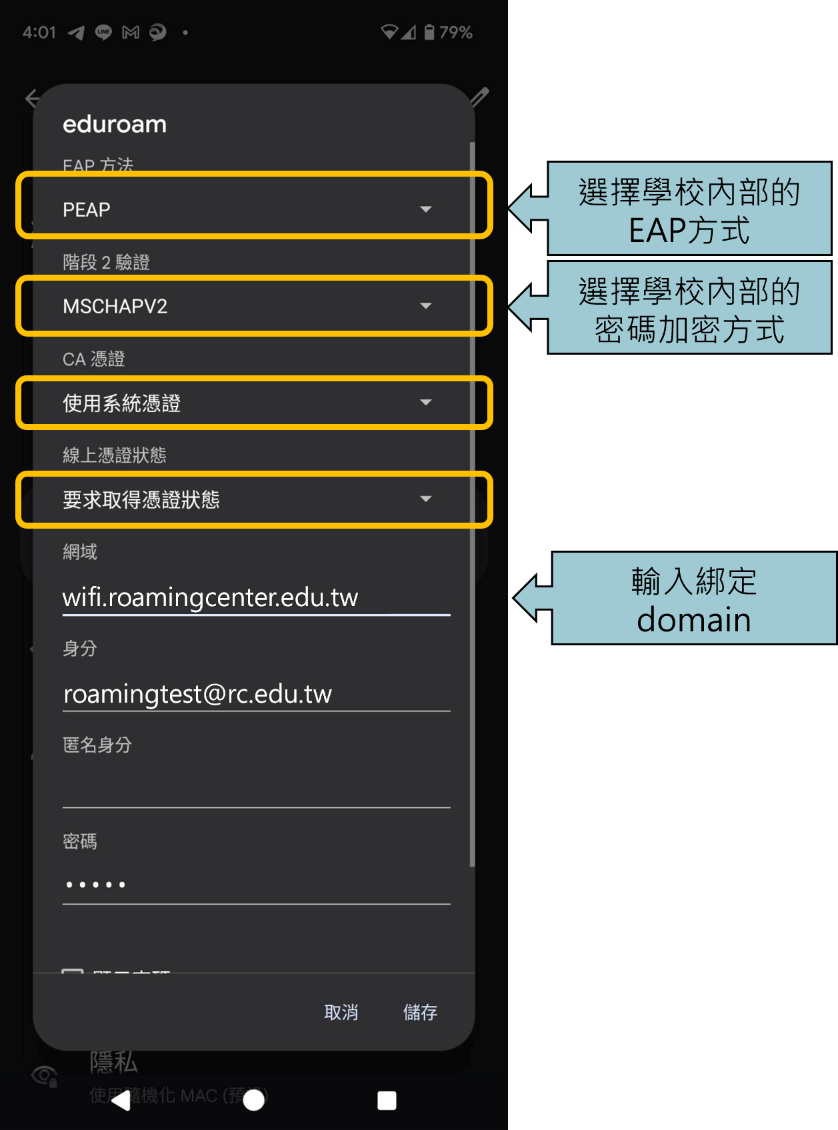 項次生成位置檔案名稱說明說明1網頁端privkey.pem生成憑證請求檔(CSR)的伺服器私鑰(需要生產金鑰之密碼)2Let’s encryptfullchain.pemLet’s encrypt 完整的憑證檔(含伺服器憑證、中繼憑證)Let’s encrypt 完整的憑證檔(含伺服器憑證、中繼憑證)3Let’s encryptcert.pemLet’s encrypt中心發的伺服器憑證檔Let’s encrypt中心發的伺服器憑證檔4Let’s encryptchain.pemLet’s encrypt中心發的中繼憑證檔Let’s encrypt中心發的中繼憑證檔mkdir /etc/raddb/cert/letsencryptmv /tmp/server.key root.cer server.cer uca.cer /etc/raddb/cert/letsencryptchown root:radiusd /etc/raddb/cert/letsencryptchmod 655 /etc/raddb/cert/letsencryptVi /etc/raddb/mods-enabled/eap----------------------------------------------------------------tls-config tls-common {…略…     private_key_password = whatever   #產生私鑰密碼，無密碼就不需修改#private_key_file = ${certdir}/server.pem  #註解private_key_file = /etc/raddb/certs/letsencrypt/privkey.pem  #新增#certificate_file = ${certdir}/server.pem  #註解  certificate_file = /etc/raddb/certs/letsencrypt/fullchain.pem   #新增…略…systemctl restart radiusd